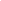 PHIẾU ĐĂNG KÝ ĐỀ TÀI LUẬN VĂN THẠC SĨKính gửi: 	KHOA KỸ THUẬT Y SINHPHÒNG ĐÀO TẠO SAU ĐẠI HỌCHọ tên học viên:                                                            Mã số học viên: Ngành học: KỸ THUẬT Y SINH                                 Khóa: Nhóm đối tượng (nếu có): Đăng ký phương thức đào tạo: 🗹 PT1: Chương trình nghiên cứu ◻ PT2: Chương trình định hướng nghiên cứuTôi đăng ký thực hiện luận văn thạc sĩ với tên đề tài (tiếng Việt): Tên đề tài (tiếng Anh): Dưới sự hướng dẫn của:1. Hướng dẫn chính:  	Cơ quan công tác hiện tại: 	Điện thoại liên lạc: 	Email: Thời gian thực hiện luận văn:  từ tháng      10/2021            đến tháng  4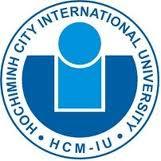 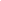 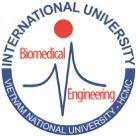 		Master Thesis AbstractTitle: Student’s name:					Student’s ID: MBEIU18001Advisor: Proposal (only single A4-page)TRƯỜNG ĐẠI HỌC QUỐC TẾCỘNG HÒA XÃ HỘI CHỦ NGHĨA VIỆT NAMKHOA KỸ THUẬT Y SINHĐộc lập – Tự do – Hạnh phúc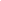 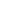 TPHCM, ngày     tháng   năm 2021Học viên (ký và ghi rõ họ tên)TPHCM, ngày     tháng   năm 2021Học viên (ký và ghi rõ họ tên)XÁC NHẬN CỦA HƯỚNG DẪN CHÍNHTôi đồng ý nhận hướng dẫn chính luận văn thạc sĩ cho học viên.(CBHD ký và ghi họ tên)XÁC NHẬN CỦA HƯỚNG DẪN CHÍNHTôi đồng ý nhận hướng dẫn chính luận văn thạc sĩ cho học viên.(CBHD ký và ghi họ tên)XÁC NHẬN CỦA HƯỚNG DẪN PHỤ (nếu có)Tôi đồng ý nhận hướng dẫn phụ luận văn thạc sĩ cho học viên. (CBHD ký và ghi họ tên)